Member Registration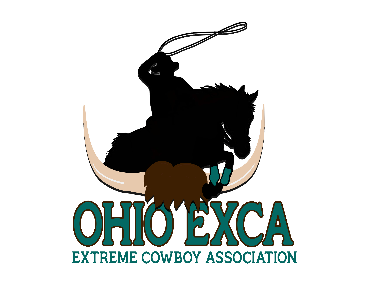 2024Date: __________________ Member Name: ___________________________________________________________________ Address: ________________________________________________________________________ City: _____________________________________   State: ___________   Zip: _______________ Home Phone: (____) ________________________   Cell Phone: (____) _____________________ Email: ________________________________________  Date of Birth:  _______________OHIO EXCA MEMBERSHIP:Individual ($35): 			FAMILY ($35):Additional Family Members: ($15/additional member)Name: ______________________________________________   DOB: ___________ Age: ______ Name: ______________________________________________   DOB: ___________ Age: ______Name: ______________________________________________   DOB: ___________ Age: ______Name: ______________________________________________   DOB: ___________ Age: ______																I_______________________			________  give my permission for and also agree that my photographs, may be used for publicity purposes to educate and promote the activities and mission of the OHIO EXCA organization. Therefore, for myself/my family, I knowingly and voluntarily assume all risks involved in my participation, and do hereby release OHIO EXCA and its members, trustees, officers, independent contractors, and agents from any and all liability, damages, costs and expenses arising out of or relating to bodily or psychological injury, loss of life or personal property that may occur as a result of participating in this program.Signature of Participation: ____________________________________________________DATE: ______________________________